Rozkład materiału i plan wynikowy dla klasy IV szkoły podstawowej zgodny z podręcznikiem „Jestem chrześcijaninem” (nr AZ-21-01/10-WA-3/2013)I. Żyję w przyjaźni z JezusemII. Boże, kim jesteś?III. Wierzę w Ciebie, Panie BożeIV. Uczę sie kochać Boga i bliźniegoVI. Rok liturgiczny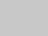 TEMATLEKCJILICZBA GODZINTREŚCI WYNIKAJĄCEZ PROGRAMUNAUCZANIA RELIGIICELE KATECHETYCZNECELE KATECHETYCZNESPOSOBY OSIĄGNIĘCIA CELÓWTEMATLEKCJILICZBA GODZINTREŚCI WYNIKAJĄCEZ PROGRAMUNAUCZANIA RELIGIIWYMAGANIA OGÓLNEWYMAGANIA SZCZEGÓŁOWESPOSOBY OSIĄGNIĘCIA CELÓW1. Zaproszenie Pana Jezusa1• nowy rok katechetyczny jako czas pogłębienia przyjaźni z Jezusem oraz poszukiwania własnego miejsca we wspólnocie Kościoła i w świecie.•	rozpoznawanie Jezusa jako przyjaciela człowieka,•	odkrywanie chrześcijańskiego wymiaru spędzania wakacji.uczeń:•	zapamiętuje i przyjmuje, że wakacje są darem Boga, który sprzyja pogłębianiu zażyłości z Nim,•	na podstawie lekcji i własnych przemyśleń stwierdza, że Jezus jest najlepszym przyjacielem i zawsze czeka na spotkanie z nami,•	na podstawie wiadomości z lekcji i fragmentów Pisma Świętego określa, jak postępuje przyjaciel Jezusa,•	po zakończonej lekcji zna cechy przyjaźni międzyludzkiej i odnosi je do Jezusa.•	wspomnienia,•	rozpisywanie słowa,•	praca z podręcznikiem.2. Historia Boga i człowieka1• nowy rok katechetyczny jako czas pogłębienia przyjaźni z Jezusem oraz poszukiwania własnego miejsca we wspólnocie Kościoła i w świecie.•	ukazanie historii zbawienia jako miłości Boga względem człowieka,•	przedstawienie roku liturgicznego jako streszczenia historii zbawienia.uczeń:•	na podstawie lekcji i fragmentów z Pisma Świętego poznaje historię zbawienia jako historię miłości Boga do człowieka,•	na podstawie lekcji i swojej wiedzy umie powiązać historię zbawienia z rokiem liturgicznym,•	na podstawie wiadomości z lekcji umie wymienić okresy roku liturgicznego i dokonać ich krótkiej charakterystyki.•	potrafi dokonać rewizji życia i wskazać na jego najważniejsze momenty.•	drabina życia,•	poukładana szafa,•	praca z podręcznikiem.3. Jestemprzyjacielem Boga1•	sens i wartość przyjaźni z Jezusem,•	modlitwa pogłębieniem przyjaźni i więzi z Bogiem.•	ukazywanie sposobów pogłębiania przyjaźni z Bogiem,•	odkrywanie modlitwy jako różnych form rozmowy z Przyjacielem.uczeń:•	na podstawie zdobytej wiedzy i własnych doświadczeń, wie i jest pewny, że Bóg  to jego prawdziwy Przyjaciel,•umie wymienić sposoby pielęgnowania przyjaźni z Bogiem i człowiekiem oraz próbuje   wprowadzać je w życie,•	dostrzega związki między rozmową z przyjacielem a modlitwą oraz potrafi wymienić jej rodzaje,•	po zakończonej lekcji umocni się w przekonaniu, że warto uczyć się przyjaźni i być godnym zaufania.• rebus,•	scenka improwizowa-na,•	praca z podręcznikiem.4. Uczymy się przyjaźni1• przykazanie miłości fundamentem przyjaźni.•	rozpoznawanie treści nauczania Pisma Świętego, dotyczących miłości bliźniego,•	przedstawienie pomocy jako aktu miłości względem drugiego człowieka.uczeń:•na podstawie swojej wiedzy i wiadomości z lekcji umie wymienić różne formy pomocy    drugiej osobie,•	na podstawie lekcji i fragmentu Pisma Świętego zna naukę odnoszącą się do miłości bliźniego,•	na podstawie wiadomości z lekcji umie podać przykłady osób, które poświęciły swoje życie, aby nieść pomoc potrzebującym ludziom,•	po lekcji wykonuje konkretny czyn miłości wobec bliźniego.•	piramidy potrzeb,•trzy koła,•	praca z podręcznikiem.5. Pierwsze piątki miesiąca1• pierwsze piątki miesiąca.•	rozbudzenie pragnienia oddawania czci Najświętszemu Sercu Jezusa przez odprawianie pierwszych piątków miesiąca,•	odkrywanie sakramentu pokuty jako lekarstwa na ludzkie grzechy i słabości.uczeń:•	na podstawie tekstu podaje prośbę Jezusa skierowaną do św. Małgorzaty Alacoque,•	na podstawie wcześniejszej wiedzy wymienia warunki sakramentu pokuty i rozumie zadośćuczynienie jako naprawienie zła  względem Boga i drugiego człowieka,•	po zakończeniu lekcji uzasadnia, dlaczego pierwsze piątki miesiąca są szansą dla człowieka na przemianę swojego serca na wzór Serca Jezusowego,•	wyjaśnia potrzebę częstej spowiedzi i podejmuje postanowienie odprawienia dziewięciu pierwszych piątków miesiąca.•recepta,•	praca z tekstem,•	zaszyfrowane hasło,•	praca z podręcznikiem.6. Kościół domem Bogai wspólnotą wierzących1•nowy rok katechetyczny jako czas pogłębienia przyjaźni z Jezusem oraz poszukiwania własnego miejsca we wspólnocie Kościoła i w świecie,•Msza Święta spotkaniem z Jezusem, który nas umacnia swoim Słowem i Ciałem.•	rozpoznawanie różnicy między wspólnotą Kościoła a budynkiem świątyni,•	pogłębienie rozumienia Kościoła jako wspólnoty ludzi jednoczących się w imię Boga.uczeń:•	na podstawie wiadomości z codziennego życia umie opisać i wskazać budynek kościoła,•	na podstawie lekcji i swojej wiedzy dowodzi, że Kościół stanowią chrześcijanie,•	po zakończonej lekcji wskazuje, od jakiego momentu należymy do Kościoła,•	podaje argumenty uzasadniające różnice pomiędzy Kościołem a kościołem,•	wymienia z pamięci cechy charakterystyczne dla chrześcijanina.•	rozmowa kierowana,•	słoneczko,•	praca z podręcznikiem.TEMATLEKCJILICZBAGODZINTREŚCI WYNIKAJĄCEZ PROGRAMUNAUCZANIA RELIGIICELE KATECHETYCZNECELE KATECHETYCZNESPOSOBYOSIĄGNIĘCIACELÓWTEMATLEKCJILICZBAGODZINTREŚCI WYNIKAJĄCEZ PROGRAMUNAUCZANIA RELIGIIWYMAGANIA OGÓLNEWYMAGANIA SZCZEGÓŁOWESPOSOBYOSIĄGNIĘCIACELÓW7. Bóg mówi do mnie1•	odkrywanie tajemnic świata jako śladów Boga wychodzącego ku ludziom,•	znaki niewidzialnego Boga w widzialnym świecie.•	wprowadzenie w rozumienie pojęcia Objawienia Bożego jako opowiadania Boga o sobie poprzez różne wydarzenia,•	budzenie wrażliwości na obecność Boga w pięknie stworzenia.uczeń:•	na podstawie zdobytej wiedzy definiuje objawienie jako ujawnienie tego, co do tej pory było nieznane,•	po lekcji wyjaśnia pojęcie Objawienia Bożego jako opowiadania Boga o sobie poprzez piękno stworzonego świata•	na podstawie fragmentu Psalmu 104 wykonuje plakat (rysunek), przedstawiający znak niewidzialnego Boga w widzialnym świecie,•	na podstawie analizy Psalmu 145 wymienia przymioty Boga.•wizytówka,•	puzzle plakatowe,•	praca z podręcznikiem.8. Objawienie Boże1•	jeden Bóg i wiele sposobów objawiania się człowiekowi - Bóg daje się poznać przez stworzony świat i swoje słowo,•	najpełniejsze objawienie Boga w Chrystusie.•	pogłębienie rozumienia Objawienia Bożego jako ujawnienie przez Boga samego siebie i swoich planów, które mają na celu doprowadzenie człowieka do zbawienia,•	poznanie różnych sposobów objawiania się Boga człowiekowi.uczeń:•	po zakończonej lekcji wyjaśnia pojęcie objawienia i Objawienia Bożego,•	uzasadnia, dlaczego w Jezusie dokonało się najpełniejsze objawienie Boga,•wymienia sposoby objawiania się Boga,•	na podstawie tekstu podaje cechy objawiającego się Boga.•	burza mózgów,•tabela,•	praca z podręcznikiem.9. Jedyna taka Księga1• Pismo Święte natchnionym źródłem odkrywania tajemnicy Boga i księgą miłości Boga do człowieka.•	przypomnienie podstawowych wiadomości na temat Pisma Świętego,•rozpoznawanie Biblii  jako listu Boga do  człowieka.uczeń:•	na podstawie zdobytych wiadomości własnymi słowami uzasadnia, dlaczego Biblia jest Księgą świętą,• wyjaśnia pojęcie natchnienia biblijnego jako  wpływu Boga na człowieka,•po zakończonym spotkaniu stwierdza, że wyjątkowość Biblii polega na tym, że jej   autorem jest Bóg oraz natchniony przez niego człowiek,•	na podstawie analizowanego fragmentu, uzupełnia tekst z podstawowymi informacjami o Piśmie Świętym.•list,•formularzz elementami plastycznymi,•	praca z podręcznikiem.10. Dlaczego Stary i Nowy Testament?1• jedność Starego i Nowego Testamentu.•	rozpoznawanie Biblii jako przymierza Boga z człowiekiem,•	wprowadzenie w podział Pisma Świętego i ukazanie jedności dwóch Testamentów.uczeń:•	na podstawie tekstu z podręcznika oraz tekstu Biblii podaje jej podział oraz porządkuje nazwy poszczególnych ksiąg Pisma Świętego,•po zakończonej lekcji własnymi słowami wyjaśnia, na czym polega jedność dwóch Testamentów,•	definiuje słowo „Testament" jako przymierze Boga z człowiekiem, którego głównym przesłaniem jest miłość Boga do człowieka,•	po zajęciach potrafi podać wydarzenia opisane w Starym Testamencie oraz w Nowym Testamencie.•umowa,•	półka biblioteczna,•	praca z podręcznikiem.11. Pismo Święte księgą miłości1•	zbawienie jako potwierdzenie Bożego planu miłości,•	Pismo Święte natchnionym źródłem odkrywania tajemnicy Boga i księgą miłości Boga do człowieka.•	odkrywanie wartości egzystencjalnej Opatrzności Bożej,•	rozpoznawanie Biblii jako księgi miłości Boga do człowieka.uczeń:•	definiuje pojęcie Opatrzności Bożej jako opieki Pana Boga nad człowiekiem,•	po zakończonej lekcji wyjaśnia rolę Opatrzności Bożej w życiu człowieka,•	na podstawie zdobytych wiadomości uzasadnia, dlaczego Pismo Święte jest księgą miłości Boga do człowieka,•	odwołując się do słów: „Bo góry mogą ustąpić i pagórki się zachwiać, ale miłość moja nie odstąpi od ciebie", dowodzi wierności Boga bez względu na słabości i grzechy ludzkie.•	rozmowa kierowana,•	ręka Opatrzności,•	praca z podręcznikiem.12. Uczymy się czytać Pismo Święte1• gotowość pogłębiania znajomości prawdy o Bogu.•	przedstawienie zasad korzystania z Pisma Świętego,•	nabywanie zdolności odszukiwania wybranych perykop biblijnych.uczeń:•	po zakończonej lekcji potrafi odnaleźć i odczytać wybrane perykopy biblijne,•	podaje nazwy wybranych ksiąg Pisma Świętego i ich autorów,•	wie, że bez względu na rodzaj wydania Pisma Świętego zasada odszukiwania w nim fragmentów jest taka sama,•	określa podstawowe zasady korzystania z Pisma Świętego.•	opowiadanie,•	praca z Pismem Świętym,•	praca z podręcznikiem.13. W Kościele czytamyPismo Święte1•	Bóg przemawia do swego ludu w liturgii,•	aktualne odczytywanie nauki Chrystusa w liturgii Słowa.•	zaznajomienie uczniów z przebiegiem liturgii Słowa,•	ukazanie Biblii jako słów Boga do człowieka.uczeń:•	wskazuje moment, kiedy w liturgii Mszy Świętej czytany jest fragment Starego Testamentu, a kiedy Nowego Testamentu,•	na podstawie pracy na lekcji uzasadnia, dlaczego Słowo Boże zapisane w Piśmie Świętym jest „rozmową" Boga z człowiekiem,•	na podstawie własnych obserwacji i wiedzy zdobytej na lekcji, wymienia postawy, jakie należy przybrać podczas liturgii Słowa,•	stwierdza, że Pismo Święte czytane w czasie liturgii Słowa jest aktualne w życiu człowieka.•drzewko,•tabela,•	praca z podręcznikiem.14.Wdzięczność za słowa Boga1• postawa dziękczynienia za Objawienie Boże wyrażana w modlitwie i uczynkach.•	kształtowanie umiejętności dawania odpowiedzi na zawarte w Piśmie Świętym wezwanie Boga,•	ukazanie sensu dziękczynienia Bogu za okazaną miłość.uczeń:•	uzasadnia, dlaczego i w jaki sposób powinien dziękować Bogu,•	definiuje słowo „dziękuję" - względem Boga i człowieka,•	wskazuje na konkretne czyny, które mogą stanowić formę podziękowania,•	własnymi słowami lub na podstawie Biblii dziękuje Bogu za okazane dobro i Jego miłość.•	rozmowa kierowana,•wykreślanka,•	praca z podręcznikiem.15. Ewangelia, czyli Dobra Nowina1•	Bóg przemawia do swego ludu w liturgii,•	Ewangelia Dobrą Nowiną o zbawieniu w Jezusie Chrystusie,  powierzoną wiernym wszystkich czasów,•	aktualne odczytywanie nauki Chrystusa w liturgii Słowa.•	ukazanie podstawowych wiadomości dotyczących Ewangelii,•	odczytywanie aktualnej nauki Chrystusa w liturgii Słowa.uczeń:•opisuje ewangelistów i ich symbole oraz treść napisanych przez nich ksiąg,•	uzasadnia szczególną rolę Ewangelii w życiu Kościoła,•	dostrzega aktualność Ewangelii w dzisiejszych czasach,•	przedstawia Ewangelię jako Dobrą Nowinę o Jezusie Chrystusie, powierzoną wszystkim wiernym.•pogadanka,•	ewangeliczne koła,•	praca z podręcznikiem.16. Słowo Boże uczy naskochać1• Pismo Święte natchnionym źródłem odkrywania tajemnicyBoga i księgą miłościBoga do człowieka.•ukazanie form miłości ludzkiej,•	przedstawienie miłości Boga i bliźniego jako zadania wynikającego z Pisma Świętego.uczeń:•wskazuje, jakie zadania stawia przed nimPismo Święte,•	stwierdza, że Pismo Święte zawiera przykazanie miłości,•wskazuje formy realizacji przykazania miłości,•	własnymi słowami opowiada, dlaczego zawsze, bez względu na sytuację, należy kochać drugiego człowieka.•moje życie,•	praca z tekstem,•	praca z podręcznikiem.17. Słowo Boże w codziennymżyciu1•	aktualne odczytywanie nauki Chrystusa w liturgii Słowa,•odnajdywanie ziarenSłowa w literaturze i kulturze.•odnajdywanie ziarenSłowa Bożego w literaturze i sztuce,•	ukazywanie aktualności Słowa Bożego.uczeń:•na podstawie fragmentu Pisma Świętegotworzy dzieło plastyczne,•	po zakończonym spotkaniu rozróżnia formy sztuki, to jest: obraz, rzeźbę, ikonę,•	łączy wybrane dzieła z formą sztuki i Pismem Świętym,•	na podstawie zdobytej wiedzy uzasadnia aktualność Słowa Bożego.•	artysta plastyk w kapsule czasu,•	niezapomniana księga,•	praca z podręcznikiem.TEMATLEKCJILICZBAGODZINTREŚCI WYNIKAJĄCEZ PROGRAMUNAUCZANIA RELIGIICELE KATECHETYCZNECELE KATECHETYCZNESPOSOBYOSIĄGNIĘCIACELÓWTEMATLEKCJILICZBAGODZINTREŚCI WYNIKAJĄCEZ PROGRAMUNAUCZANIA RELIGIIWYMAGANIA OGÓLNEWYMAGANIA SZCZEGÓŁOWESPOSOBYOSIĄGNIĘCIACELÓW18. Nasze wątpliwości w wierze1• pytania dotyczące religii wyrazem potrzeby poznawania Boga działającego w życiu każdego człowieka.•	odkrywanie wartości egzystencjalnej pytań dotyczących wiary w życiu człowieka jako sposobu poznania Boga,•	uznanie znaczenia wiary w życiu człowieka.uczeń:•na podstawie doświadczenia stwierdza, iż każdy człowiek ma różne pytania dotyczące  życia i wiary,•	po lekcji stwierdza, że nie da się odpowiedzieć na wszystkie pytania pojawiające się w życiu, a szczególnie na te, które dotyczą wiary i Pana Boga,•	po lekcji definiuje pojęcie wiary w życiu człowieka,•	po lekcji podaje przykłady osób, które także miały wątpliwości związane z wiarą.•	piętrząca się góra pytań,•	giełda definicji,•	praca z podręcznikiem.19. Wiarajestdarem1• wiara jako dar Bożej łaski.•	odkrywanie wartości egzystencjalnej daru wiary w życiu człowieka,• odkrywanie różnych obszarów wdzięczności  człowieka względem Boga za otrzymane dary.uczeń:•	na podstawie zdobytej wiedzy podczas lekcji uzasadnia, że wiara jest darem danym człowiekowi przez Boga,•	po zajęciach odpowiada na pytanie, jak stajemy się ludźmi wierzącymi,•	wskazuje i wyjaśnia obowiązek nałożony przez Boga na człowieka, wynikający z daru wiary,•	po lekcji wymienia sfery życia człowieka, za które można dziękować Bogu.•	wstęga prezentów i okazji,•słonecznik,•	praca z podręcznikiem.20. Wyznajemy naszą wiarę1•	zadania chrześcijanina wobec Boga i wspólnoty wierzących wynikające z przyjęcia tego daru,•	symbole wiary potwierdzeniem udziału człowieka w Bożych obietnicach, realizowanych w Kościele.•	analiza treści Wyznania wiary,•odkrywanie wartości egzystencjalnej Credo w  życiu człowieka.uczeń:•	na podstawie analizowanego tekstu charakteryzuje podstawowe zasady wiary,•	po lekcji odkrywa wartość egzystencjalną Wyznania wiary,•	sam recytuje Wyznanie wiary,•	po lekcji podaje zasady wiary dotyczące Boga Ojca, Syna Bożego i Ducha Świętego.•pogadanka,•plakat,•	praca z podręcznikiem.21. Wszechmocny i mądry1•przymioty Boga,•wszechmoc i mądrość Boża odpowiedziąna ludzkie słabości.•	pogłębienie rozumienia przymiotów Boga,• ukazanie wszechmocy i mądrości Boga na pod stawie fragmentów Pisma Świętego.uczeń:•po zakończonej lekcji własnymi słowami definiuje pojęcie przymiotów Boga,•	na podstawie fragmentów Pisma Świętego ukazuje wszechmoc Boga,•	na podstawie zdobytej wiedzy uzasadnia, czym jest Boża mądrość,•	po zakończonej lekcji podaje przykłady cudów Jezusa jako odpowiedzi na ludzkie słabości.•kalambury,•	praca z Pismem Świętym,•	praca z podręcznikiem.22. Święty, Święty, Święty1•przymioty Boga,•modlitwa i sakramenty doświadczeniem Bożej świętości.•odkrywanie świętości  Boga,•odkrywanie modlitwyi sakramentów jakomożliwości doświadczenia Bożej świętości.uczeń:•	po lekcji opowiada własnymi słowami, czym jest świętość Boga,•na podstawie zdobytej wiedzy uzasadnia, dlaczego modlitwa i sakramenty pozwalają  doświadczyć Bożej świętości,•	z pamięci śpiewa hymn Święty, Święty, Święty,•	definiuje pojęcie świętych jako uczestników chwały Boga, którzy przebywają z Nim w niebie.•słoneczko,•różne znaki i symbole,•praca z podręcznikiem.23. Miłosierny i sprawiedliwy1•przymioty Boga,•	Bóg miłosierny i sprawiedliwy działa na rzecz człowieka.•	odkrywanie wartości egzystencjalnej miłosierdzia i sprawiedliwości Bożej,•	prezentacja objawienia Jezusa przekazanego św. siostrze Faustynie.uczeń:•po zakończonym spotkaniu wie, że Bógw sakramencie pokuty i pojednania okazujemiłosierdzie każdemu człowiekowi,•	własnymi słowami uzasadnia, dlaczego sprawiedliwość Boga zobowiązuje każdego człowieka do miłosierdzia wobec innych,•	wyjaśnia, dlaczego miłosierny i sprawiedliwy Bóg działa na rzecz człowieka,•	wymienia formy kultu Bożego Miłosierdzia.•rozmowa kierowana,•miniwykład i promienie Bożej miłości,•praca z podręcznikiem.24. Mądrze nas posyłający1• obecność Boga i jej znaki w ludzie Starego i Nowego Przymierza źródłem wiary w Bożą Opatrzność dla dzisiejszego chrześcijanina.•	kształtowanie postawy gotowości do dania odpowiedzi na Boże wezwanie, na przykładzie dziejów Mojżesza i nawrócenia św. Pawła,•	pogłębienie rozumienia Opatrzności Bożej.uczeń:•	po zakończonej lekcji wyjaśnia rolę Mojżesza w dziejach Izrael•	po lekcji uzasadnia, że nawrócenie św. Pawła to znak Opatrzności Bożej,•	dostrzega znaki obecność Boga w wydarzeniach ST i NT, które są źródłem wiary w Bożą Opatrzność dla dzisiejszego chrześcijanina,•	wyjaśnia istotę wiary na przykładzie postaci biblijnych.• emocje,•	papierek lakmusowy,•	praca z podręcznikiem.TEMATLEKCJILICZBAGODZINTREŚCI WYNIKAJĄCEZ PROGRAMUNAUCZANIA RELIGIICELE KATECHETYCZNECELE KATECHETYCZNESPOSOBY OSIĄGNIĘCIA CELÓWTEMATLEKCJILICZBAGODZINTREŚCI WYNIKAJĄCEZ PROGRAMUNAUCZANIA RELIGIIWYMAGANIA OGÓLNEWYMAGANIA SZCZEGÓŁOWESPOSOBY OSIĄGNIĘCIA CELÓW2 25. Którędy do Nieba?1• Bóg swą łaską pomaga człowiekowi w realizacji Dekalogu przez modlitwę i sakramenty,•	rozpoznawanie Dekalogu jako przejawu troski Boga o człowieka,•	odkrywanie wartości egzystencjalnej Dekalogu.uczeń:•	po lekcji wyjaśnia rolę Dekalogu w życiu człowieka jako szczególnej troski Boga,•	na podstawie fragmentu biblijnego przedstawia obietnicę daną człowiekowi przez Boga za przestrzeganie Dekalogu,•	po zajęciach umie podzielić Dekalog na dwie części,•	po lekcji wie, iż modlitwa i sakramenty są pomocą daną człowiekowi przez Boga do przestrzegania Dekalogu.•	drogowskazy życia,•	trwałe tablice,•	praca z podręcznikiem.26. Żyjemy Bożymi zasadami1• Bóg swą łaską pomaga człowiekowi w realizacji Dekalogu przez modlitwę i sakramenty.•	pogłębienie rozumienia przykazań Dekalogu,•	odkrywanie wartości egzystencjalnej przykazań Bożych.uczeń:•	na podstawie doświadczenia i obserwacji klasy tworzy regulamin klasowy,•	własnymi słowami wyjaśnia rolę regulaminu w życiu człowieka,•	po lekcji stwierdza, iż Dekalog to regulamin zasad postępowania w życiu, dany człowiekowi przez Boga,•	po lekcji wskazuje na różne obszary życia człowieka, w których można przestrzegać Dekalogu.•	regulamin klasowy,•	labirynt życia,•	praca z podręcznikiem.27. Dekalog szkołą miłości do Boga1• wypełnianie przykazań Bożych wyrazem zaufania, posłuszeństwa i miłości ludzi w historii zbawienia i dziś.•	rozpoznanie Dekalogu jako szkoły miłości do Boga,•	kształtowanie umiejętności dawania odpowiedzi na miłość Boga.uczeń:•	na podstawie wiedzy zdobytej podczas lekcji, podaje podział Dekalogu,•	po lekcji wyjaśnia, dlaczego Dekalog jest szkołą miłości Boga,•	po lekcji wymienia i charakteryzuje przykazania Dekalogu odnoszące się do Boga,•	po zajęciach podaje sytuacje, w których wykracza się przeciwko I, II, III przykazaniu Bożemu.•	serce pełne miłości,•	Stop! Tak nie można,•	praca z podręcznikiem.28. Dekalog szkołą miłości do bliźniego1• miłość do bliźnich konsekwencją miłości do Boga.•	rozpoznanie Dekalogu jako szkoły miłości do bliźniego, wypływającej z miłości do Boga,•pogłębienie rozumieniawartości egzystencjalnej Dekalogu.uczeń:•	na podstawie zdobytej wiedzy wyjaśnia, że przestrzeganie przykazań Dekalogu odnoszących się do bliźniego wypływa z miłości do Boga,•	po lekcji wyjaśnia, dlaczego Dekalog jest szkołą miłości bliźniego,•	po lekcji wymienia i opisuje przykazania Dekalogu odnoszące się do bliźniego,•	po zajęciach podaje sytuacje, w których wykraczamy przeciwko przykazaniom Dekalogu odnoszącym się do bliźniego.•	kwiat miłości bliźniego,•dwie drogi,•	praca z podręcznikiem.29. Największe przykazanie1•przykazania Boże fundamentem właściwych relacji z Bogiem  i ludźmi,•	przykazanie miłości podstawą wypełniania zobowiązań wobec Boga, innych ludzi i samego siebie.•	kształtowanie postawy miłości Boga i ludzi na wzór Jezusa,•	odkrywanie różnego podejścia do pojęcia służby i miłości.uczeń:•	na podstawie zdobytej wiedzy podczas lekcji, definiuje pojęcie służby jako postawę miłości wobec bliźniego,•	po lekcji wymienia cechy służby wobec bliźniego,•	własnymi słowami uzasadnia, dlaczego, gdy wypełniamy przykazanie miłości, to wypełniamy cały Dekalog,•	na podstawie Pisma Świętego wyjaśnia, dlaczego Pan Jezus dał nam najlepszy przykład służby i miłości wobec bliźniego.•fotosymbole•	praca z Pismem Świętym,•	praca z podręcznikiem.30. W Eucharystii Pan Jezus uczy mnie miłości1• Eucharystia ucztą miłości i uczestnictwem w najdoskonalszym wypełnieniu przykazania miłości przez Jezusa.•	rozpoznawanie Eucharystii jako uczty miłości,•	odkrywanie Eucharystii jako wypełnianie przykazania miłości przez Jezusa.uczeń:•	po zakończonej lekcji dowodzi, że Eucharystia jest ucztą miłości i pamiątką ofiary Jezusa,•na podstawie zdobytej wiedzy stwierdza,że Jezus dał najdoskonalszy wzór wypełniania przykazania miłości, zostawiając nam siebie w Najświętszym Sakramencie,•	zna słowa Przeistoczenia zawarte w Piśmie Świętym,•	wskazuje przykłady wypełniania przykazania miłości w codziennym życiu.•	instrukcja obsługi,•	puzzle tekstowe,•	praca z podręcznikiem.31.Czyny miłości to moje zadanie1• realizacja Chrystusowej nauki poprzez uczynki miłosierne wobec członków wspólnoty Kościoła, rodziny, szkoły i społeczeństwa.•	zapoznanie z istotą uczynków miłosierdzia,•	pogłębienie rozumienia przykazania miłości jako podstawy do wypełnienia  zobowiązań wobec Boga i ludzi.uczeń:•	po zakończonej lekcji dowodzi, że uczynki miłosierne są realizacją Chrystusowej nauki O miłości bliźniego,• dostrzega związki między miłością Boga a   miłością bliźnich,•	własnymi słowami wyjaśnia znaczenie uczynków miłosiernych w codziennym życiu podaje przykłady ich realizacji,•	na podstawie fragmentu Pisma Świętego opisuje, na czym polega budowanie życia na trwałych wartościach.•domki z kart,•	tocząca się opowieść,•	praca z podręcznikiem.•domki z kart,•	tocząca się opowieść,•	praca z podręcznikiem.V. Jestem z Jezusem w drodze do OjcaV. Jestem z Jezusem w drodze do OjcaV. Jestem z Jezusem w drodze do OjcaV. Jestem z Jezusem w drodze do OjcaV. Jestem z Jezusem w drodze do OjcaV. Jestem z Jezusem w drodze do OjcaV. Jestem z Jezusem w drodze do OjcaTEMATLEKCJILICZBAGODZINTREŚCI WYNIKAJĄCEZ PROGRAMUNAUCZANIA RELIGIICELE KATECHETYCZNECELE KATECHETYCZNESPOSOBYOSIĄGNIĘCIACELÓWSPOSOBYOSIĄGNIĘCIACELÓWTEMATLEKCJILICZBAGODZINTREŚCI WYNIKAJĄCEZ PROGRAMUNAUCZANIA RELIGIIWYMAGANIA OGÓLNEWYMAGANIA SZCZEGÓŁOWESPOSOBYOSIĄGNIĘCIACELÓWSPOSOBYOSIĄGNIĘCIACELÓW32. Opieka Boga nad Józefem z Egiptu1•	biblijne znaki Opatrzności Bożej potwierdzeniem troski Boga o człowieka i źródłem nadziei,•	modlitwa chrześcijanina wyrazem wiary w Opatrzność Bożą.•	pogłębienie rozumienia Opatrzności Bożej,•	analiza i interpretacja historii Józefa jako wyrazu troski Boga  o człowieka.uczeń:•	definiuje pojęcie Bożej Opatrzności jako troski Boga o człowieka,•	w modlitwie wyraża wdzięczność Panu Bogu za troskę o stworzenie i za dar aniołów stróżów,•na podstawie historii Józefa wskazuje  na momenty opieki Boga nad człowiekiem,•	po zakończonym spotkaniu charakteryzuje anioła stróża jako szczególnego posłańca, który ma nas chronić przed szatanem.•	rozmowa kierowana,•	tocząca się opowieść,•	praca z podręcznikiem.•	rozmowa kierowana,•	tocząca się opowieść,•	praca z podręcznikiem.33. Bóg prowadzi swój lud1•	biblijne znaki Opatrzności Bożej potwierdzeniem troski Boga o człowieka i źródłem nadziei, •modlitwa chrześcijanina wyrazem wiary w Opatrzność Bożą.•	pogłębienie rozumienia Opatrzności Bożej jako opieki i troski Boga o człowieka,•nabywanie zdolnościproszenia Boga o Jegołaski i dziękowania za Jego prowadzenie.uczeń:•	po zakończonej lekcji potrai uzasadnić, czym jest nadzieja w życiu chrześcijanina,•	na podstawie tekstu o wędrówce Izraelitów przez pustynię podaje przykłady biblijnych  znaków troski Boga o człowieka i Jego pro wadzenia,•	uzasadnia konieczność modlitwy jako przejawu wiary w Opatrzność Bożą i wyrażenia dziękczynienia za Boże prowadzenie,•	po zakończonym spotkaniu uzasadnia, dlaczego Bóg i rodzice nie spełniają wszystkich naszych pragnień.•wywiad,•chmurki,•	praca z podręcznikiem.34. Jestem pielgrzymem w drodze do Ojca1•nauka i naśladowanie Jezusa pomocą w drodze do Boga,•życie sakramentalne potwierdzeniem wiary w Chrystusowe zbawienie.•	odkrywanie prawdy, że życie człowieka jest drogą prowadzącą do zbawienia,•	rozpoznawanie Kościoła pielgrzymującego jako wspólnoty, w której każdy ma swoje miejsce i zadania.uczeń:•	wyjaśnia, dlaczego życie ludzkie jest pielgrzymką na drodze do Boga,•	po zakończonej lekcji definiuje pojęcie Kościoła pielgrzymującego,•	potrafi wskazać zadania poszczególnych osób we wspólnocie Kościoła pielgrzymującego,•	na podstawie tekstu potrafi wskazać najważniejsze momenty w życiu duchowym człowieka.•oś czasu,•	głuchy telefon,•	praca z podręcznikiem.35. Jezus najlepszym przewodnikiem w drodze do Ojca1• nauka i naśladowanie Jezusa pomocą w drodze do Boga.•pogłębienie prawdy, że Jezus jest przewodnikiem w drodze do Boga,•	wprowadzenie w strukturę hierarchii w Kościele.uczeń:•	własnymi słowami wyjaśnia znaczenie przewodnika jako pomocy w bezpiecznym dotarciu do celu,•	po zakończonej lekcji wymienia sposoby kroczenia za Jezusem jako najlepszym przewodnikiem w drodze do Boga,•	na podstawie tekstu dokonuje hierarchizacji osób w Kościele, a po zakończonej lekcji potrafi wymienić imię obecnego papieża, biskupa diecezjalnego i księdza proboszcza,•	na podstawie wiadomości z lekcji i Pisma Świętego wyjaśnia, co to znaczy, że Chrystus jest Dobrym Pasterzem.•ślepiec,•	przewodnicy w wierze,•	praca z podręcznikiem.36. Eucharystia pokarmem na życie wieczne1• Eucharystia obietnicą życia wiecznego -udział w Eucharystii pomocą w realizacji obowiązków i w osiąganiu świętości na co dzień.•	ukazanie Eucharystii jako pokarmu na życie wieczne,•	odkrywanie wartości egzystencjalnej uczestnictwa we Mszy Świętej.uczeń:•	na podstawie tekstu z podręcznika wymienia owoce przyjmowania Komunii Świętej,•	po zakończonej lekcji wyjaśnia, dlaczego Eucharystia jest pokarmem na życie wieczne,•po zakończonych zajęciach potrafi wskazać   fragment Pisma Świętego, w którym Jezus    obiecuje życie wieczne w zamian za przyjmowanie Jego Ciała i Krwi,•	na podstawie zdobytych wiadomości wyjaśnia, dlaczego Eucharystia jest źródłem siły w przeżywaniu swojego życia po chrześcijańsku.•menu,•antytemat,•	praca z podręcznikiem.37. Jezus jest drogą i prawdą, i życiem1•	Jezus Chrystus jest drogą i prawdą, i życiem,•	nauka i naśladowanie Jezusa pomocą w drodze do Boga,•	życie sakramentalne potwierdzeniem wiary w Chrystusowe zbawienie.•pogłębianie prawdy, że Chrystus jest przewodnikiem w drodze do Ojca,•	odkrywanie słów Jezusa Chrystusa o sobie.uczeń:•	po lekcji odpowiada na pytanie, w jaki sposób określa się Jezusa,•	na podstawie wiedzy zdobytej podczas zajęć dowodzi, że Jezus jest drogą i prawdą, i życiem,•	własnymi słowami wyjaśnia, iż Jezus Chrystus jest przewodnikiem na drodze do Ojca,•	po lekcji wskazuje sposoby realizacji prawdy, że Jezus jest drogą i prawdą, i życiem.•	moja mama to...,•	droga, prawda, życie dzięki...,•	praca z podręcznikiem.38. Trudności w drodze do Boga1• trudności w drodze do Boga Ojca i sposoby ich pokonywania we współpracy z łaską Bożą.• odkrywanie zagrożeń moralnych na drodze do Boga,•	kształtowanie refleksyjnej postawy wobec różnych sytuacji życiowychi zobowiązań moralnych.uczeń:•	po zajęciach wymienia trudności na drodze chrześcijańskiego życia,•	po lekcji wymienia sposoby pokonywania trudności we współpracy z łaską Bożą,•	własnym słowami uzasadnia potrzebę walki z grzechem,•po lekcji definiuje pojęcie grzechu i cnoty.•moje smutki,•plakat,•praca z podręcznikiem.39. Modlitwa naszą pomocą1• modlitwa chrześcijańska wyrazem wiary i nadziei w pełną miłości obecność Bogaw życiu ludzi.•kształtowanie postawywdzięczności, zaufania i zawierzenia Bogu w modlitwie,•	odkrywanie wartości egzystencjalnej modlitwy w życiu chrześcijanina.uczeń:•	po lekcji wyjaśnia, że modlitwa chrześcijańska jest wyrazem wiary i nadziei w pełną miłości obecność Boga w życiu ludzi,•wymienia różne rodzaje modlitw,•	sam układa modlitwę prośby, dziękczynienia, żalu,•	podaje argumenty uzasadniające znaczenie modlitwy w życiu człowieka.•	papierek lakmusowy,•dziękuję,przepraszam, proszę,•	praca z podręcznikiem.40. W Biblii ukryte jest moje życie1Słowo Boże jako odpowiedź na ludzkie pytania i pomoc w kształtowaniu ludzkiego życia,odpowiedzialność za własny rozwój obowiązkiem chrześcijanina,Słowo Boże i sakramenty pomocą w realizacji tego zadania.odkrywanie wartości egzystencjalnej Pisma Świętego w życiu człowieka,analiza i interpretacja wybranych fragmentów Pisma Świętego. uczeń:po zajęciach wymienia biblijne znaki Opatrzności Bożej jako potwierdzenie troski Boga o człowieka,na podstawie analizy tekstu Pisma Świętego odkrywa Słowo Boże jako odpowiedź na ludzkie pytania i pomoc w kształtowaniu ludzkiego życia,w tekście Pisma Świętego wskazuje na elementy odpowiedzialne za rozwój człowieka,po lekcji ukazuje aktualność wydarzeń biblijnych, w świetle współczesnych wyzwań życiowych.data ważności,co z tego dla mnie?praca z podręcznikiemTEMATLEKCJILICZBAGODZINTREŚCI WYNIKAJĄCEZ PROGRAMUNAUCZANIA RELIGIICELE KATECHETYCZNECELE KATECHETYCZNESPOSOBY OSIĄGNIĘCIA CELÓWTEMATLEKCJILICZBAGODZINTREŚCI WYNIKAJĄCEZ PROGRAMUNAUCZANIA RELIGIIWYMAGANIA OGÓLNEWYMAGANIA SZCZEGÓŁOWESPOSOBY OSIĄGNIĘCIA CELÓW41. Nabożeństwo różańcowe1•przedstawienie różańca jako poszczególnych wydarzeń z życia Jezusa i Maryi,•odkrywanie wartości egzystencjalnej różańca świętego.uczeń:•	podaje, kiedy w Kościele odprawiane są nabożeństwa różańcowe,•	po zakończonej lekcji wymienia z pamięci poszczególne tajemnice różańca,•	objaśnia, jakich wydarzeń zbawczych dotyczą poszczególne części różańca,•	wykonuje plakat dotyczący nabożeństw różańcowych.•rozmowa kierowana,•plakat,•praca z podręcznikiem.42. Tydzień Misyjny1•wprowadzenie w naukę Kościoła dotyczącą misji,•odkrywanie wartości egzystencjalnej apostolstwa w życiu chrześcijanina.uczeń:•	podaje datę obchodów Tygodnia Misyjnego,•	przedstawia treść nauki Kościoła na temat misji, na podstawie fragmentu Pisma Świętego: Mt 28, 19-20,•	wymienia formy pomocy misjom i misjonarzom,•podaje przykłady działalności misyjnej.•rozmowa kierowana,•słoneczko,•praca z podręcznikiem.43. Uroczystość Wszystkich Świętych1•odkrywanie wartości egzystencjalnej uroczystości Wszystkich Świętych,•ukazanie drogi do świętości na podstawieżyciorysów świętych.uczeń:•	podaje datę obchodów uroczystości Wszystkich Świętych,•	własnymi słowami opisuje drogę do świętości: św. CecyliĘ św. Dominka Sav^ św. Małgorzaty Alacoque, św. Maksymiliana Marii Kolbego,•	na podstawie zdobytych wiadomości opisuje zasady, jakimi powinniśmy się kierować w drodze do świętości,•	uzasadnia tezę, że wszyscy jesteśmy powołani do świętości.•	wzór do naśladowania,•schody do świętości,•	praca z podręcznikiem.44. Modlimy się za zmarłych1•uświadomienie prawdy, że miłosierdzieBoga pozwala zmarłym na dopełnienie pokuty po śmierci - w czyśćcu,•ukazanie wartości modlitwy za zmarłych.uczeń:•z pamięci podaje datę, kiedy w sposóbszczególny pamiętamy o zmarłych,•wylicza różne formy modlitwy za zmarłych,•	własnymi słowami wyjaśnia, dlaczego dzięki miłosierdziu Boga człowiek może zostać zbawiony,•	podaje różnice między dniem Wszystkich Wiernych Zmarłych a Halloween.•rozmowa kierowana,•słońce darów,•praca z podręcznikiem.45. Jezus Chrystus Król Wszechświata1•ukazanie Niedzieli Chrystusa Króla Wszechświata w życiu Kościoła,•charakteryzowanie królestwa Bożego na podstawie fragmentu Pisma Świętego.uczeń:•	po zakończonej lekcji własnymi słowami opowiada treść Ewangelii mówiącej o Jezusie Chrystusie Królu Wszechświata,•	podaje cechy charakterystyczne dla królestwa Jezusowego,•	przedstawia błogosławieństwa ewangeliczne jako ,,prawo" funkcjonujące w królestwie Jezusa,•	ukazuje sens obchodów uroczystości Chrystusa Króla w życiu człowieka.•portret,•wizytówka,•	praca z podręcznikiem.46. Adwent - ważnyczas oczekiwania1•	wprowadzenie w zwyczaje i tradycje Adwentu,•	ukazanie Adwentu jako czasu oczekiwania na przyjście Zbawiciela.uczeń:•	podaje, kiedy w Kościele obchodzony jest Adwent,•	wymienia postaci biblijne towarzyszące nam w okresie Adwentu,•	własnymi słowami opowiada o symbolice Adwentu,•charakteryzuje nabożeństwa adwentowe.•	moje oczekiwanie,•lampion,•tekst luk,•	praca z podręcznikiem.47. Boże Narodzenie1•wprowadzenie w zwyczaje i tradycje świąt Bożego Narodzenia,•odkrywanie wartości egzystencjalnej Bożego Narodzenia w życiu chrześcijanina.uczeń:•	wskazuje, kiedy w Kościele obchodzone są święta Bożego Narodzenia,•	po zakończonej lekcji własnymi słowami opowiada fragment Pisma Świętego, mówiący o narodzeniu Pana Jezusa,•	wymienia i opisuje zwyczaje oraz tradycje związane z obchodami świąt Bożego Narodzenia,•	uzasadnia, dlaczego święta Bożego Narodzenia to nie tylko czas spotkań rodzinnych i obdarowywania się prezentami, ale także czas spotkania z nowo narodzonym Bogiem.•	kartka z pamiętnika,•	gazeta informacji,•	praca z podręcznikiem.48. Uroczystość Objawienia Pańskiego1•ukazanie znaczenia uroczystości Objawienia Pańskiego w życiu chrześcijanina i Kościoła,•kształtowanie umiejętności czynnego i radosnego włączenia się w liturgię uroczystości Objawienia Pańskiego.uczeń:•	własnymi słowami opowiada treść Ewangelii o przybyciu Mędrców do Pana Jezusa,•	wymienia symbole liturgiczne i zwyczaje związane z uroczystością Objawienia Pańskiego,•	wyjaśnia znaczenie symboliki liturgii uroczystości Objawienia Pańskiego,•	wyjaśnia znaczenie uroczystości Objawienia Pańskiego w życiu człowieka.•	formularz tekstowy,•wywiad,•	praca z podręcznikiem.49. WielkiPost - czas mojego nawrócenia1•pogłębienie rozumieniaokresu Wielkiego Postu jako czasu nawrócenia i przygotowania do świąt Zmartwychwstania Pańskiego,•odkrywanie praktyk wielkopostnych jako drogi powrotu do Boga.uczeń:• wyjaśnia, dlaczego człowiek potrzebujeoczyszczenia i nawrócenia serca,•	wymienia praktyki wielkopostne pomocne w nawróceniu serca,•	uzasadnia, że czterdzieści dni postu jest pamiątką pobytu i kuszenia Jezusa na pustyni,•	określa, na czym polega nawrócenie i pokuta.•chore serce,•	rozmowa kierowana i recepta,•	praca z podręcznikiem.50. .Jezuszwycięzcaśmierci1•pogłębienie prawdy o zmartwychwstaniu Pana Jezusa,• odkrywanie śmierci i zmartwychwstania Jezusa jako bramy do zbawienia.uczeń:•po lekcji pamięta treść perykopy: Mt 28, 1-8, i   potrafi wyjaśnić jakie znaczenie dla chrześcijanina ma zmartwychwstanie Pana Jezusa,•	wymienia wydarzenia Ostatniej Wieczerzy i Wielkiego Piątku oraz własnymi słowami wyjaśnia, co to jest rezurekcja,•	na podstawie pieśni uzasadnia, dlaczego Zmartwychwstanie Pańskie jest świętem radosnym i pięknym.•dwa kosze,•skeczbord,•	praca z podręcznikiem.51. Jezus Chrystus Król Miłosierdzia1•	pogłębienie rozumienia Miłosierdzia Bożego i odkrywanie form jego kultu,•	ukazanie św. siostry Faustyny Kowalskiej jako apostołki Bożego Miłosierdzia.uczeń:•	na podstawie zdobytych wiadomości definiuje pojęcie Bożego Miłosierdzia,•na podstawie tekstu opowiada o życiu św. Faustyny Kowalskiej jako apostołki Miłosierdzia,•	wymienia i krótko opisuje formy kultu Miłosierdzia Bożego,•	po lekcji uzasadnia, dlaczego Jezus jest Królem Miłosierdzia oraz dlaczego czczenie Miłosierdzia Bożego jest gwarancją zbawienia.•bilet,•	praca z tekstem,•	praca z podręcznikiem.52. Uroczystość Matki Bożej Królowej Polski1•	pogłębienie wiadomości na temat maja, miesiąca poświęconego Matce Bożej,•	ukazanie Maryi jako Królowej Polski i Jej opieki w dziejach narodu polskiego.uczeń:•	wyjaśnia, dlaczego maj jest miesiącem poświęconym Matce Bożej oraz przytacza z pamięci kilka wezwań z Litanii Loretańskiej,•	po zakończonych zajęciach uzasadnia, dlaczego Maryja jest Królową Polski,•	potrafi wyjaśnić rolę Jasnej Góry w historii Polski,•	uzasadnia, dlaczego uroczystość Maryi Królowej Polski obchodzimy 3 maja.•	burza mózgów,•	rozmowa kierowana,•	praca z podręcznikiem.53. Jezus posyła nam od Ojca Ducha Świętego1•ukazanie zesłania Ducha Świętego jako narodzin Kościoła,•odkrywanie wartości egzystencjalnej zesłania Ducha Świętego i darów Trzeciej Osoby Bożej.uczeń:•	po zakończonej lekcji własnymi słowami opowiada o zesłaniu Ducha Świętego na Maryję i Apostołów,•wymienia z pamięci dary Ducha Świętego,•	na podstawie zdobytej podczas lekcji wiedzy wyjaśnia, dlaczego zesłanie Ducha Świętego jest początkiem Kościoła,•	po zajęciach własnymi słowami uzasadnia, w jaki sposób Duch Święty działa w życiu człowieka.•skojarzenia,•	puzzle plakatowe,•	praca z podręcznikiem.54. Uwielbiamy Jezusa ukrytego w Eucharystii1•interpretowanie egzystencjalne słów Jezusa: „A oto Ja jestem z wami przez wszystkie dni, aż do skończenia świata",•odkrywanie uroczystości Najświętszego Ciała i Krwi Pańskiej jako adoracji i dziękczynienia Jezusowi za Jego obecność pod postaciami eucharystycznymi.uczeń:•	po zakończonej lekcji potrafi z pamięci powtórzyć ostatnie słowa Pana Jezusa skierowane do Apostołów: „A oto Ja jestem z wami przez wszystkie dni, aż do skończenia świata" oraz wskazać formy obecności Jezusa,•	własnymi słowami opowiada o wizji św. Julianny z Cornillon i ustanowieniu święta Bożego Ciała,•	po lekcji opisuje, jak wygląda uroczystość Najświętszego Ciała i Krwi Pana Jezusa w Kościele oraz wyjaśnia znaczenie tego święta w życiu chrześcijan,•	na podstawie fragmentu Ewangelii projektuje ołtarz na uroczystość Bożego Ciała.•ważne słowa,•	cztery ołtarze,•	praca z podręcznikiem.55. Wspólnie dziękujemy Bogu1•odkrywanie wartości egzystencjalnej Święta Dziękczynienia,•ukazanie Świątyni Opatrzności Bożej jako wotum wdzięczności narodu polskiego.uczeń:•po zakończonej lekcji uzasadnia, dlaczego powinniśmy dziękować tym, którzy nam pomagają i troszczą się o nas,•na podstawie zdobytej wiedzy wyjaśnia istotę budowania Świątyni Opatrzności Bożej, będącej wotum narodu polskiego składanym Bogu za Jego troskę i opiekę na przestrzeni dziejów,•podaje przykłady budowania duchowej świątyni jako wyrazu naszej wdzięczności Panu Bogu,•po lekcji własnymi słowami określa przesłanie Święta Dziękczynienia.•opowiadanie,•	dziękczynne cegiełki,•	praca z podręcznikiem.